Не стареют душой ветераны.В средней школе №49 города Оренбурга есть свои традиции. И одна из них – чествование ветеранов.На базе школы работает клуб «Вдохновение», в который входят ветераны педагогического труда. Руководит им бывший директор нашей школы Амирова Ольга Михайловна.30 сентября 2016 года в актовом зале школы собрались администрация, учителя, городское образование представляла Калинина Лидия Васильевна. От областного общества инвалидов присутствовал Кашпар Евгений Викторович, депутат горсовета Молчанова Сергея Александровича была его помощница Мельниченко Надежда Юрьевна. С теплой речью обратился к юбилярше директор школы Милов Владимир Владимирович. Он поблагодарил всех ветеранов за чуткое отношение к подрастающему поколению, за интересные встречи с учащимися школы, за проведенные уроки мужества. 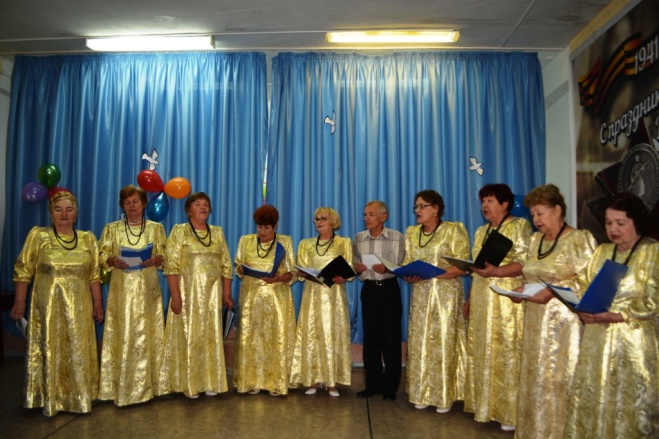 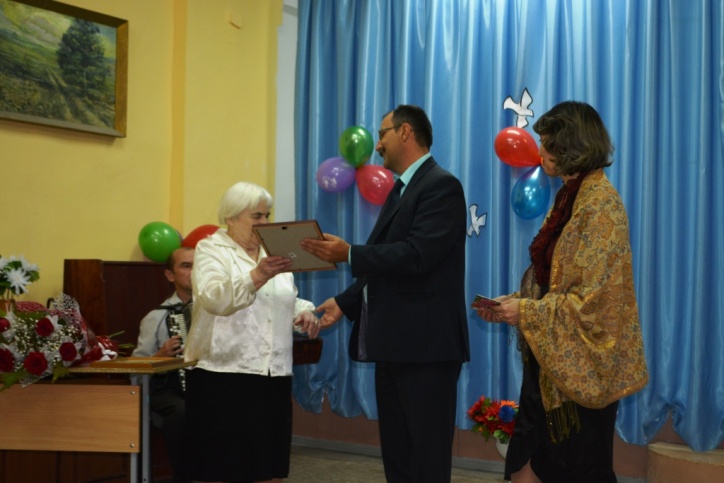 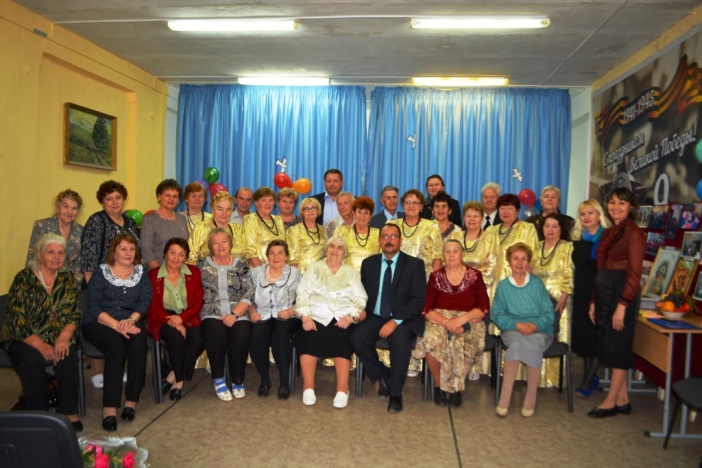 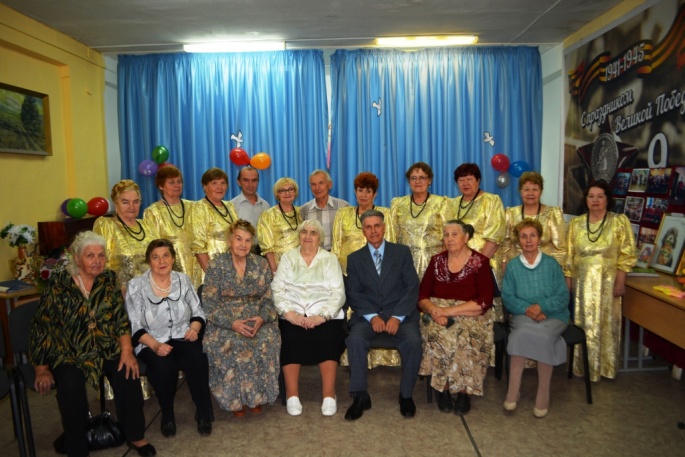 